Proçesi i Vlerësimit të Performancës në Nivel Ofruesi në Arsimin e Formimin ProfesionalStudimet tregojnë që cilësia e mësimdhënies ndikohet deri në 75% nga stafi akademik dhe ky ndikim është më i lartë në rastin e nxënësve të paprivilegjuar. Në AFP, sfida është më e madhe pasi mësuesit e instruktorët nuk janë të diplomuar në mësuesi dhe ritmi i risive në industritë ku ata japin mësim, e bën të domosdoshëm përditësimin e vazhduar. Është mjaft e rëndësishme që në institucionet e AFP të krijohen mekanizma dhe më pas një kulturë e përmirësimit të vazhduar dhe zhvillimit profesional me qëllim rritjen e imazhit dhe të cilësisë. Ndryshimet e reja ligjore (VKM i AKAFPK dhe Njësia e Zhvillimit) e favorizojnë këtë zhvillim dhe eksperienca e nismave, përfshirë dhe të S4J, mund të jenë informuese (nivel sistemi) dhe mbështetëse (nivel ofruesi). Kuadri rregullatorSipas dispozitave normative, shkolla cdo vit harton planin vjetor shkollor, i cili bazohet në planin afatmesëm të shkollës dhe arritjet e vitit të mëparshëm shkollor. Plani vjetor hartohet dhe zbatohet nga grupe pune që përbëhen nga mësues, prindër nga këshillat e prindërve të klasave e të shkollës, nxënës nga qeveria e nxënësve dhe përfaqësues të tjerë nga komuniteti. Në vijim, mësuesi dorëzon pesë ditë para fillimit të vitit shkollor, planin vjetor lëndor tek drejtori i institucionit arsimor. Ky plan duhet të jetë në përputhje me planin vjetor të shkollës. Por a mjafton kjo për të kryer një vlerësim cilësor të performances së mësuesve dhe stafin mbështetës në AFP?  Eksperienca e S4J dhe përse duhet të krijohet një proçes i qartë i vleresimit të performancës në AFPNë fazën e 1rë, S4J ka zhvilluar shumë aktivitete me pjesemarrjen e rreth 333 mësuesve e instruktorëve Ndërsa si rezultat i kësaj ndërhyrjeje, vihet re një ndryshim pozitiv në rritjen e cilësisë së mësimdhënies sidomos në disa mësues të vecantë, niveli aktual i përgatitjes profesionale dhe performancës së mësuesve në përgjithësi është akoma i ulët. Nisur nga kjo, përmirësimi i proçesit të vlerësimit të performances në nivel ofruesi është i domosdoshëm.Mësimet e nxjerra nga Faza e 1rë e projektit dhe një strategji që ka për qëllim konsolidimin institucional dhe standartizimin e proceseve në nivel ofruesi, bëjnë që të lindë nevoja për një proces të vlerësimit të performancës.  Ku qëllimi kryesor do të jetë të nxitet një kulturë e dhënies së feedback-ut në kohë, në mënyrën e duhur dhe me qëllim zhvillues dhe përmirësues.Në aneksin 1 paraqitet një propozim mbi sistemin e VP në nivel ofruesi. Koordinatori i VP do jëtë personi përgjegjës për ngritjen dhe menaxhimin e këtij funksioni në bashkëpunim me drejtuesit.Plani i punësNë këtë vit akademik 2019-2020, shkollat partnere të S4J do të mbështeten në ndërtimin e një sistemi të Vlerësimit të Performancës (VP) dhe zbatimin e tij. Konkretisht parashikohet:Detajim i konceptit të VP në nivel ofruesi e dakortsim me AKAFPPlotësim i procedurave me instrumente e formate të përshtaturaPërgatitja profesionale e stafit të ofruesve që do e zbatojnë këtë plan përmes trajnimit, mentorimit dhe rrjetit profesional të koordinatorëve të VPVlerësimi nevojave dhe përcaktimi i objektivave të zhvillimit profesional në QershorNe vitin akademik 2020-2012, shkollat partnere të S4J do të implementojnë një proçes të plotë të vlerësimit të performancës.Aneks 1: Proçesi i Vlerësimit të Performancës në nivel ofruesi në AFPQëllimi: 	Nxënësit dhe kursantët përfitojnë nga një proces mësimor efektiv dhe gjithëpërfshirës sipas standardeve të profesionit Në IOAFP, krijohet një klimë e orientuar drejt profesionalizmit, mentorimit dhe feedback-ut mes kolegëve dhe drejtuesve, promovimit të ekselencës e përmirësimit të vazhduar të performancës. Nje klimë që krijon qartësi mbi qëllimin, objektivat, rolet dhe përgjegjësitë, duke rritur kështu motivimin dhe përkushtimin e mësuesve.  Krijohet një sistem i Vlerësimit të Performancës, me dokumentim të centralizuar, etapa dhe proçese të qarta, që mbështetet nga vlerësimi 360 gradë dhe është i integruar me zhvillimin personal dhe të karrierës Rezultatet e pritshme: IOAFP ka një politikë e procedurë të konsoliduar të vlerësimit të performancës së stafit mësimor dhe atij mbështetës me qëllim rritjen performancës, cilësinë dhe motivimin për një proçes mësimor efektiv e gjithëpërfshirës.Grupet e interesit: Mësuesit (dhe instruktorët) e IOAFP; koordinatori i performancës; drejtorët e nëndrejtorët; përgjegjësi për financën dhe Burimet Njerëzore; Agjensia Kombëtare e AFP; ZVA, DRAP DAR; rrjetet profesionale; biznese dhe shoqata biznesiVeprimtaritë kyçe: Mësuesit/stafi në konsultim me Drejtuesit e Departamenteve (DD) përcaktojnë Ojektivat (SMART) dhe ato të Zhvillimit Profesional, në formën e Vlerësimit të Performancës te paktën pesë ditë para fillimit të vitit akademik. Drejtuesi i Departamentit Aprovon Objektivat e dorëzuara në formë elektronike (email)Drejtuesit dhe DD japin feedback dhe mentorim/coaching përgjatë periudhës së performancësNë fund të vitit akademik mësuesit dhe DD diskutojnë arritjet në bazë të objektivave të dakortsuaraMësuesit vete-vleresohen mbi arritjen e objektivave e aftesite e tyre dhe e dorëzojnë formularin e performancës tek DDDD propozon vleresimin dhe e mbron ate gjate Kalibrimit me DD të tjerëDD i komunikon vleresimin mësuesve dhe i jep feedback me qëllim zhvillimin dhe rritjen e tyre profesionale, personale dhe në karrierëStafi Pranon/Kundershton Vleresimin brenda dy javesh nga komunikimi i tijHierarkia e Proçesit të Vlerësimit të PerformancësHierarkia e vlerësimit të performancës ndërtohet duke marrë në konsideratë cilësinë dhe numrin e burimeve njerëzore në disposicion të çdo institucioni. Në vijim paraqitet një shembull i organizimit hierarkik të vlerësuesve të performancës, por do të jetë në discrecionin e drejtuesve të institucioneve arsimore të identifikojnë modelin më të përshtatshëm për instiucionin përkatës.Rregullat bazë që duhen marrë në konsideratë janë në organizimin hierarkik:Duhet të ketë vlerësues të nivelit të parë dhe të dytë për çdo individNumri optimal i ekipit për çdo vlerësues të nivelit të parë është 5-6 punonjës dhe ai maksimal 8-9. Në rastet kur një ekip është më i madh, rekomandohet të ndahet në dy ekipe me dy vlerësues të nivelit të parë, të cilët kanë përgjegjësinë të sigurohen që objektivat e të dy ekipeve janë në një linjë. Hierarkia e vlerësimit të performancës vendoset dhe i komunikohet ekipeve përkatëse dhe koordinatorëve të performancës, në fillim të vitit akademik.Paraqitja grafike e veprimtarive kyçe: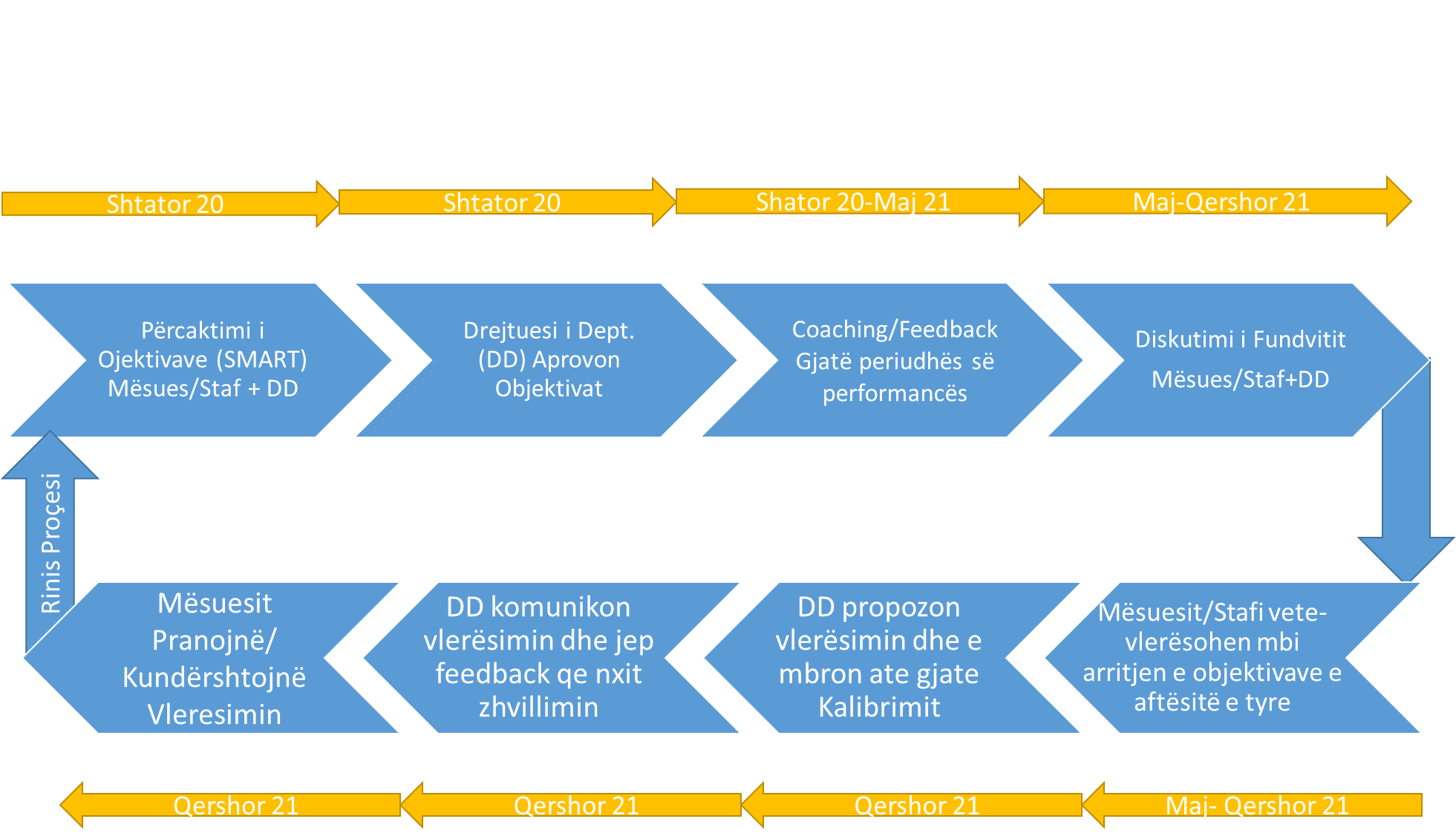 Përshkrim i përmbledhur i veprimtaritë kyçe të proçesit: Mësuesit/stafi në konsultim me Vlerësuesit e Nivelit 1rë (Drejtuesit e Departamenteve) përcaktojnë Ojektivat (SMART) në Formën e Vlerësimit të Performancës dhe objektivat e Planit Individual të Zhvillimit Profesional, të dakortsuara në Qershor gjatë vlerësimit të performancës, të paktën pesë ditë para fillimit të vitit akademik. Drejtuesi i Departamentit (DD) aprovon objektivat e dorëzuara në formë elektronike (email) brenda dy javeve nga dorëzimi. Gjithashtu, pasi ka marrë konfirmim të aprovimit të buxhetit për objektivat e Planit Individual të Zhvillimit Profesional, i komunikon aprovimin e objektivave ZHVP stafit me email.Është detyrë e vlerësuesve të nivelit të parë, në këtë rast Drejtuesit e Departamenteve, dhe e Drejtuesve të Institucionit që t’i ofrojnë stafit feedback, mentorim dhe coaching përgjatë periudhës së performancës (vitit akademik). Koordinatorët e Performancës në bashkëpunim me Koordinatorët ZHVP, duhet të sigurohen që të gjithë Vlerësuesit e Performancës të trajnohen mbi mënyrën e dhënies të feedback dhe si të përdorin modelin GROW të coaching.Në fund të vitit akademik mësuesit/stafi diskutojnë me Drejtuesit e Departamenteve arritjet në bazë të objektivave të dakortsuara në Shtator. Më pas mësuesit/stafi vetë-vleresohen mbi arritjen e objektivave e aftësitë e tyre dhe e dorëzojnë formularin e performancës tek DD (email).DD propozon vleresimin dhe e mbron atë me argumenta e shembuj konkretë, gjatë Kalibrimit me DD të tjerë dhe në prezencën e Vlerësuesve të Nivelit 2të (Drejtuesve të Institucionit). Qëllimi i kalibrimit të vlerësimit është ruajtja e transparencës dhe drejtësisë në vlerësim, duke u siguruar që për të njëjtin nivel performance të gjithë vlerësohen njësoj në çdo departament. Pas kalibrimit të vlerësimeve, DD i komunikon vleresimin e aprovuar mësuesve/stafit dhe i jep feedback me qëllim zhvillimin dhe rritjen e tyre profesionale, personale dhe në karrierë. Stafi Pranon/Kundershton Vleresimin me shkrim brenda dy javesh nga komunikimi i tij. Është detyrë e Drejtuesve të Institucionit (Drejtor, Nëndrejtor) të takojnë stafin që kundershton vlerësimin pa nisur ende viti i ri akademik. Sëbashku me DD ata duhet të argumentojnë arësyet e ketij vlerësimi. Në rast se gjatë takimit, stafi është në gjendje të argumentojë e faktojë se meriton një vlerësim më të lartë, vlerësimi korrigjohet dhe i komunikohet stafit. Nëse ndodh një korrigjim vlerësimi, Drejtuesi i Institucionit duhet të ri-konsiderojë nëse DD përkatës ka nevojë të zhvillohet më tej, para se t’i jepet sërish përgjegjësia e vlerësimit të stafit.Detyrat për secilën veprimtari:Përcaktimi i Objektivave të Performancës dhe të Zhvillimit individual2. Koordinimi dhe monitorimi i proçesit të Vlerësimit të Performancës3. Raportimi dhe vlerësimi i cilësisë së proçesit të vlerësimit të performancës Shënim: për çdo proces, do të ketë instrumenta (formate) të propozuara në ndihmë të stafit Forma e Caktimit të Objektivave/Vlerësimit të PerformancësPrioritetet: Shëno priorietetet e shkollës për vitin akademik (të komunikuara nga Drejtuesit) dhe sigurohu që objektivat që do të listohen në vijim të mbështesin arritjen e këtyre prioriteteve.Shënim: Kësaj forme i bashkëngjitet Plani Individual i Zhvillimit të Vazhduar Profesional, i cili plotësohet gjatë takimit të vlerësimit të performancës në fund të vitit akademik. Plani Individual i ZhvillimitAspirata të zhvillimit profesional: (Ku e shoh veten ne aspektin profesional në vitet në vijim?)Mos harro, ka mënyra të ndryshme për t’u zhvilluar: trajnime, lexime shtesë, takime me biznesin, trajnim në punë, pjesëmarrje në projekte etj...DetyratPersoni përgjegjësKurSiRezultati i pritshëmTreguesi i performances1. Ngritja e grupit të punësKoordinatori i performancësShtatorBashkë me drejtuesit e shkollës e të departamentitPërcaktohen anëtarët vlerësuesit e nivelit të parë e të dytëGrupi i punës ndërton një plan pune dhe komunikimi të procesit të performancës me detyra, afate e përgjegjësi të qarta 2. Komunikimi i nisjes së procesit të Vendosjes së ObjektivaveDrejtuesit ne bashkëpunim meKoordinatorin e performancësShtatorKomunikohet hapja e procesit me email duke qartësuar rëndesinë e VP dhe udhezimet perkatëseStafi është i qartë mbi qëllimin e VP dhe mënyrën si duhet të përcaktojnë objektivatCdo anëtar stafi eshte i qartë mbi procesin e VPPërcaktimi i Objektivave të PerformancësPërcaktimi i Objektivave të PerformancësPërcaktimi i Objektivave të Performancës3. Mësuesit përgatisin planin dhe objektivat për vitin akademikVleresuesit e Nivelit 1rë (NenDrejtoretDrejtuesit e Dept.)ShtatorFormular i parapërcaktuar në letër ose në formë elektronikeCdo anëtar stafi do të plotësojë formularin me objektiva sipas metodës SMARTCdo anëtar stafi dorëzon formularin me objektiva sipas metodës SMART tek Vleresuesi i Nivelit 1rë4. Drejtuesit (e departamenteve), realizojnë takime me stafin dhe aprovojnë objektivatDDDrejtuesitMe ndihmën e Koordinatorit VPShtatorTakime 1 me 1 sipas një formati interviste gjysëm të strukturuarDakortsohen objektivat dhe planet e ZHVP të dorëzuara në Qershor e për të cilat është aprovuar buxhetiCdo anëtar stafi ka objektiva të aprovuara nga Vleresuesi i Nivelit 1rë e është i qartë mbi planin individual të ZHVPMonitorimi dhe Vlerësimi i PerformancësMonitorimi dhe Vlerësimi i PerformancësMonitorimi dhe Vlerësimi i Performancës5. Vëzhgime të veprimtarive mësimore dhe mbështetëseDrejtuesitDD NendrejtoriPergjate vitit shkollorSipas grafikut të kontrollit dhe instrumenteveJepet feedback konstruktiv sa më shpejt sipas formatit GROWEvidentohen pikat e forta e të dobëta për cdo mësues Verifikohen arritjet kundrejt objektivaveNevojat për përmirësim të performancës dhe zhvillim adresojnë nevoja reale6. Diskutohet performanca në fund të vitit akademikDDDrejtuesitMe ndihmën e Koordinatorit VPQershorTakime 1 me 1 sipas një formati interviste gjysëm të strukturuarStafi diskuton arritjet gjatë vitit akademik me DD dhe arësyet e arritjes/mosarritjes së objektivaveAnëtarët e stafit ndjehen të dëgjuar dhe DD ka më shumë qartësi mbi arritjet dhe vështirësitë e stafit 7. Vetë-vlerësimi i objektivaveDDQershorFormular i parapërcaktuar në letër ose në formë elektronikeCdo anëtar stafi do të plotësojë formularin me arritjet mbi objektivat e dakortsuara në fillim të vitit Cdo anëtar stafi dorëzon formularin me arritjet mbi objektivat tek Vleresuesi i Nivelit 1rë8. Propozimi i vleresimit tek DrejtuesitDDDrejtuesitMe ndihmën e Koordinatorit VPQershorFormular i parapërcaktuar në letër ose në formë elektronikeDD propozon vlerësimin për cdo anëtar stafi duke marrë në konsideratë jo vetëm objektivat por dhe 360feedbackCdo anëtar stafi ka një vlerësim të performancës6. Shqyrtohen e kalibrohen rezulatet e vlerësimit të performancës DDDrejtuesitMe ndihmën e Koordinatorit VPQershorTakim mes drejtuesveCdo DD mbron vlerësimin e propozuar me argumenta objektive te mbeshtetura me raste e të dhënaCdo anëtar stafi ka një vlerësim objektiv dhe të drejtë të performancës8. Komunikimi i vlerësimit DDDrejtuesitMe ndihmën e Koordinatorit VPQershorTakime 1 me 1 sipas një formati interviste gjysëm të strukturuar Jepet feedback konstruktiv të bazuar në argumenta objektive sipas formatit GROW DD i komunikon vleresimin stafit dhe i jep feedback konstruktiv. DD diskuton dhe dakortson me stafin mbi nevojat e ZHVP per vitin e ri akademik Cdo anëtar stafi është i qartë mbi rezultatin dhe arësyet e vlerësimit të performancës si dhe mbi nevojat e veta për ZHVPStafi Pranon/Kundershton Vleresimin DrejtuesitMe ndihmën e Koordinatorit VPQershorKomunikim me shkrim tek Vlerësuesi i Nivelit të 2tëStafi Pranon/Kundershton Vleresimin brenda dy javesh nga komunikimi i tijCdo anëtari stafi i ofrohet transparencë mbi vlerësiminDetyratPersoni përgjegjësKurSiRezultati i pritshëmTreguesi i performances1. Koordinohet zbatimi i proçesitKoordinatori për VPGjatë gjithë vitit akademik  Koordinatori ndihmon personat përgjegjës që të ndjekin proçesin veçanërisht në komunikimin/kujtimin sipas etapave kryesore të detajeve të proçesit  Veprimtaritë e vlerësimit të performancës kryhen sipas grafikutVP realizohet sipas grafikut të aprovuar2. Monitorohet zbatimi i proçesitKoordinatori për VPÇdo etapëKoordinatori sigurohet që çdo etapë po zbatohet e nëse ka barriera në zbatim përshtat grafikun e proçesit sipas nevojaveVeprimtaritë e vlerësimit të performancës kryhen sipas grafikutTë gjitha etapat  realizohen sipas grafikut të aprovuarDetyratPersoni përgjegjësKurSiRezultati i pritshëmTreguesi i performances1. Krijimi i dosjeve të vlerësimit të performancësKoordinatori për VPKoordinatori për cdo aktivitetSpecialisti për BNJShtatorPër cdo veprimtari krjohet një dosje standarde (qoftë dhe elektronike, për objektivat apo fizike për formularët VP të plotësuar ne fundvit) me materialet e përdorura, pjesëmarrësit, feedback 360 etj Veprimtaritë e VP dokumentohen VP përmirësohet vazhdimisht, njohuritë menaxhohen dhe mund të ndahen, mundësi për të përgatitur raporte.  Në raste ankesash mund të përdoren për të ofruar transparencë në proces2. Raportim mbi VPKoordinatori VPDrejtuesitShator dhe QershorMonitorohet % e pjesmarrjes në kohë në çdo etapë të proçesitMonitorohen kurbat e vlerësimit (totale e në bazë gjinore) Prezantohen në një mbledhjeDokumentohen e njihen veprimtaritë e VP dhe veprohet në kohë për t’i përmirësuar atoKa një vlerësim në çdo etapë të veprimtarive 3. Kontribut në raportin e vlerësimit të brendshëmKoordinatori për VPPrillOfron dokumentet mbështetës dhe harton përshkrimin e kësaj veprimtarie Raporti i vetëvlerësimit ka një kontribut cilësorEvidentohet ndikimi i VP në vlerësimin e organizatës Emër, MbiemërDrejtuesi (Emër,Mbiemër)PozicioniViti AkademikVjetersia ne pozicionData Objektivat (SMART)Matësi i rezultateve Rezultatet e PerformancësPlotësohet në fillim të vitit Akademik me objektivat që dakortsohen me Drejtuesin e linjës(%,Numër)Plotësohet nga stafi para takimit të fundvititit me rezultatet e arritura për secilin objektiv dhe të dhënat përkatëse që mbështesin vlerësimin e vetë-propozuar.Vlerësim i PropozuarKomente të stafitPlotëso nga 1-3 ku 3 vlerësimi me i lartë dhe 1 vlerësimi më i ulëtVlerësim FinalKomente të Drejtuesit të LinjësPlotëso nga 1-3 ku 3 vlerësimi me i lartë dhe 1 vlerësimi më i ulëtPlotëso me argumenta dhe të dhëna objektive që mbështesin vlerësimin e dhënë për performancën e përgjthshme vjetore.Pranoj/Nuk pranoj VlerësiminKomente të stafitPlotëso Pranoj ose Nuk pranojNëse pranoni vlerësimin nuk ka nevojë për komente.Nëse nuk pranoni vlerësimin, paraqisni argumentet/të dhënat objektive që në mendimin tuaj nuk janë marrë parasysh në vlerësim.Stafi (Emër, Mbiemër):Firma:Data:Drejtuesi (Emër, Mbiemër):Firma:Data:Shkallët e Vlerësimit:3 – Performuesi ka tejkaluar në mënyrë të qëndrueshme objektivat gjatë gjithë vitit2 - Performuesi ka arritur në mënyrë të qëndrueshme të gjitha objektivat gjatë gjithë vitit 1 - Performuesi nuk i ka arritur të gjitha objektivat gjatë gjithë vititN/A – Performuesi është i ri (më pak se 3 muaj) ndaj nuk ka pasur mundesi të tregojë aftësitë në pozicionShkallët e Vlerësimit:3 – Performuesi ka tejkaluar në mënyrë të qëndrueshme objektivat gjatë gjithë vitit2 - Performuesi ka arritur në mënyrë të qëndrueshme të gjitha objektivat gjatë gjithë vitit 1 - Performuesi nuk i ka arritur të gjitha objektivat gjatë gjithë vititN/A – Performuesi është i ri (më pak se 3 muaj) ndaj nuk ka pasur mundesi të tregojë aftësitë në pozicionShkallët e Vlerësimit:3 – Performuesi ka tejkaluar në mënyrë të qëndrueshme objektivat gjatë gjithë vitit2 - Performuesi ka arritur në mënyrë të qëndrueshme të gjitha objektivat gjatë gjithë vitit 1 - Performuesi nuk i ka arritur të gjitha objektivat gjatë gjithë vititN/A – Performuesi është i ri (më pak se 3 muaj) ndaj nuk ka pasur mundesi të tregojë aftësitë në pozicionEmër, MbiemërDrejtuesi (Emër,Mbiemër)PozicioniViti AkademikVjetersia ne pozicionData Në c’fushë duhet të zhvillohem: (Identifiko 1-2 fusha të sjelljes ku ndjen se duhet të zhvillohesh që janë kritike për rritjen e Performacës dhe përshkruaj çfarë veprimesh specifike do të kryesh për t’u zhvilluar në këto fusha)Në c’fushë duhet të zhvillohem: (Identifiko 1-2 fusha të sjelljes ku ndjen se duhet të zhvillohesh që janë kritike për rritjen e Performacës dhe përshkruaj çfarë veprimesh specifike do të kryesh për t’u zhvilluar në këto fusha)Në c’fushë duhet të zhvillohem: (Identifiko 1-2 fusha të sjelljes ku ndjen se duhet të zhvillohesh që janë kritike për rritjen e Performacës dhe përshkruaj çfarë veprimesh specifike do të kryesh për t’u zhvilluar në këto fusha)Në c’fushë duhet të zhvillohem: (Identifiko 1-2 fusha të sjelljes ku ndjen se duhet të zhvillohesh që janë kritike për rritjen e Performacës dhe përshkruaj çfarë veprimesh specifike do të kryesh për t’u zhvilluar në këto fusha)Në c’fushë duhet të zhvillohem: (Identifiko 1-2 fusha të sjelljes ku ndjen se duhet të zhvillohesh që janë kritike për rritjen e Performacës dhe përshkruaj çfarë veprimesh specifike do të kryesh për t’u zhvilluar në këto fusha)Për t’u vlerësuar cdo 3-mujorSjellje Kritike/Objektiva ZHVPListo sjelljet specifike që duhet të shfaqësh për të arritur këtë kompetence?Aktivitete/Veprime Zhvilluese(trajnime, coaching, mentorim, konferenca)Përdor: SMARTRoli i Drejtuesit(ose të tjerë që mund të ndihmojnë në arritjen e objektivave të ZHVP)Afati i synuar(Në c’datë synoj të kryej secilin aktivitet)Rezultati i Pritshëm(Jep shembuj që tregojnë se ke arritur të përshtasësh sjelljen)Progresi(Statusi aktual për secilin aktivitet) P.sh. Aftësi PrezantueseTrajnimi “x”Aprovim buxheti xALLData xxTë mësoj të strukturoj qartë një prezantimTrajnimi u krye, po nis të përdor c’ka kam mësuarNë c’fushë duhet të zhvillohem: (Identifiko 1-2 fusha të njohurive/aftësive ku ndjen se duhet të zhvillohesh që janë kritike për rritjen e Performacës)Në c’fushë duhet të zhvillohem: (Identifiko 1-2 fusha të njohurive/aftësive ku ndjen se duhet të zhvillohesh që janë kritike për rritjen e Performacës)Në c’fushë duhet të zhvillohem: (Identifiko 1-2 fusha të njohurive/aftësive ku ndjen se duhet të zhvillohesh që janë kritike për rritjen e Performacës)Në c’fushë duhet të zhvillohem: (Identifiko 1-2 fusha të njohurive/aftësive ku ndjen se duhet të zhvillohesh që janë kritike për rritjen e Performacës)Në c’fushë duhet të zhvillohem: (Identifiko 1-2 fusha të njohurive/aftësive ku ndjen se duhet të zhvillohesh që janë kritike për rritjen e Performacës)Për t’u vlerësuar cdo 3-mujorSjellje Kritike/Objektiva ZHVPListo njohuritë/aftësitë specifike që duhet të shfaqësh/zotërosh për të arritur këtë kompetence /aftësi?Aktivitete/Veprime Zhvilluese(trajnime, coaching, mentorim, konferenca)Përdor: SMARTRoli i Drejtuesit(ose të tjerë që mund të ndihmojnë në arritjen e objektivave të ZHVP)Afati i synuar(Në c’datë synoj të kryej secilin aktivitet)Rezultati i Pritshëm(Jep shembuj që tregojnë se ke arritur të zotërosh një njohuri/aftësi të re)Progresi(Statusi aktual për secilin aktivitet) Komente të StafitKomente të Drejtuesit